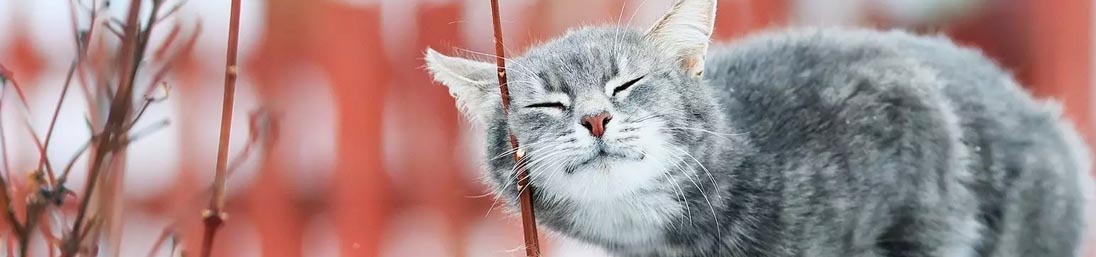 MARET2022